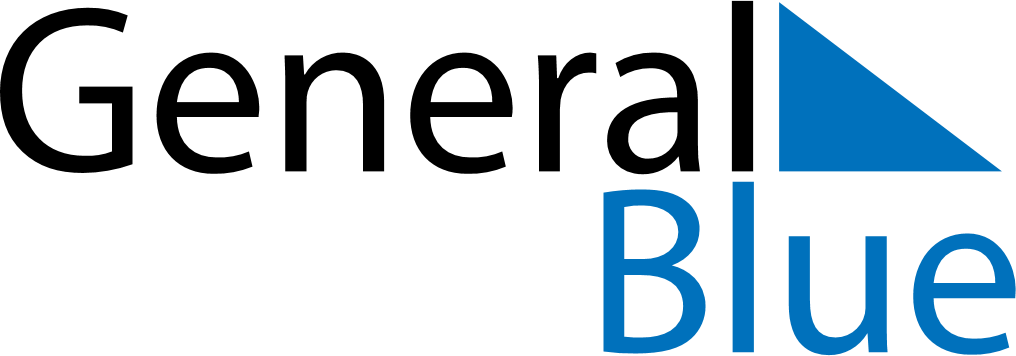 May 2021May 2021May 2021GuadeloupeGuadeloupeMondayTuesdayWednesdayThursdayFridaySaturdaySunday12Labour Day3456789Victory Day10111213141516Ascension Day1718192021222324252627282930Whit MondayAbolition of SlaveryMother’s Day31